In order to apply for participating in SSA activities, please send the filled and signed application form for SSAactivity to Anikó Hollander (1-3. Szepesy I. street, 7621 Pécs) until 2 April 2023.APPLICATION FORM FOR STUDENTS’ SCIENTIFIC ASSOCIATION ACTIVITY–to be filled in by the student!Name of student:Study programme:NEPTUN code:Form of education:Year.:Group:Student’s GPA (Grade Point Average of the last two semesters):I. semester:II. semester:languageLanguage exam:levelleveltypetypelanguageTitle of SSA project:Supervisor(s) name, institution and telephone number123The above-mentioned student is accepted as my SSA student in the given topic.Date:..…………………..Supervisor(s)…………………….Supervisor(s)……………………..Supervisor(s)……………………………………………..Head of Institute / Head of DepartmentThe application is only valid with the signatures of the supervisors and the Head of Institute / Head of Department!To be filled in by the Registrar’s Office of the Training CenterThe above-mentioned student’s personal data are corresponding with the database.………………………….Datestampadministrator of registrarTo be filled in by the Registrar’s Office in Pécs!Registration number: ………….………………………….DatestampHead of Registrar’s Office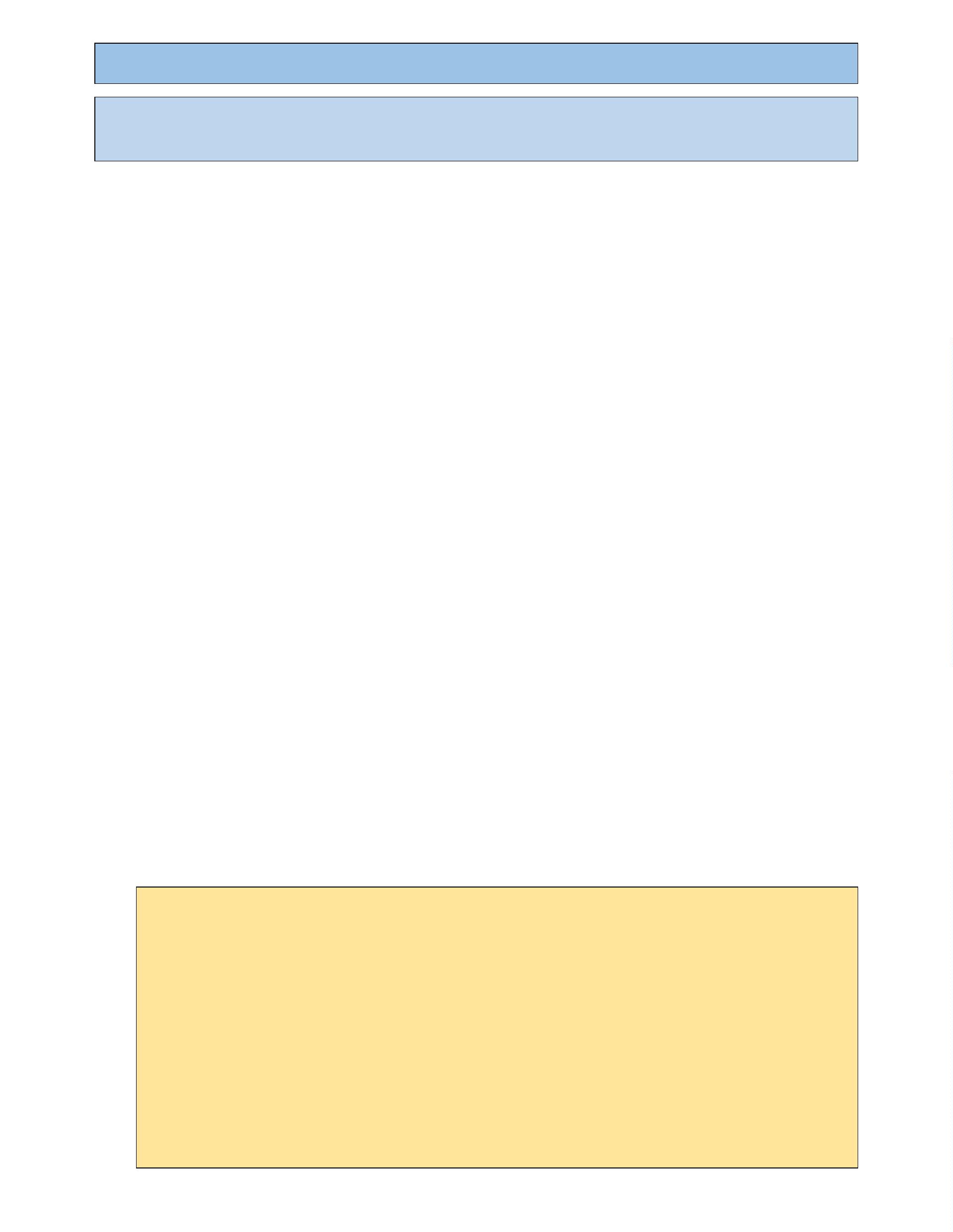 CURRICULUM VITAE – to be filled in by the studentPersonal Data:Name:Place, date of birth:Address:Telephone:School qualifications:Further trainings:IT skills:Professionalactivities:Public activities:Fields of Interest:Plans, goals: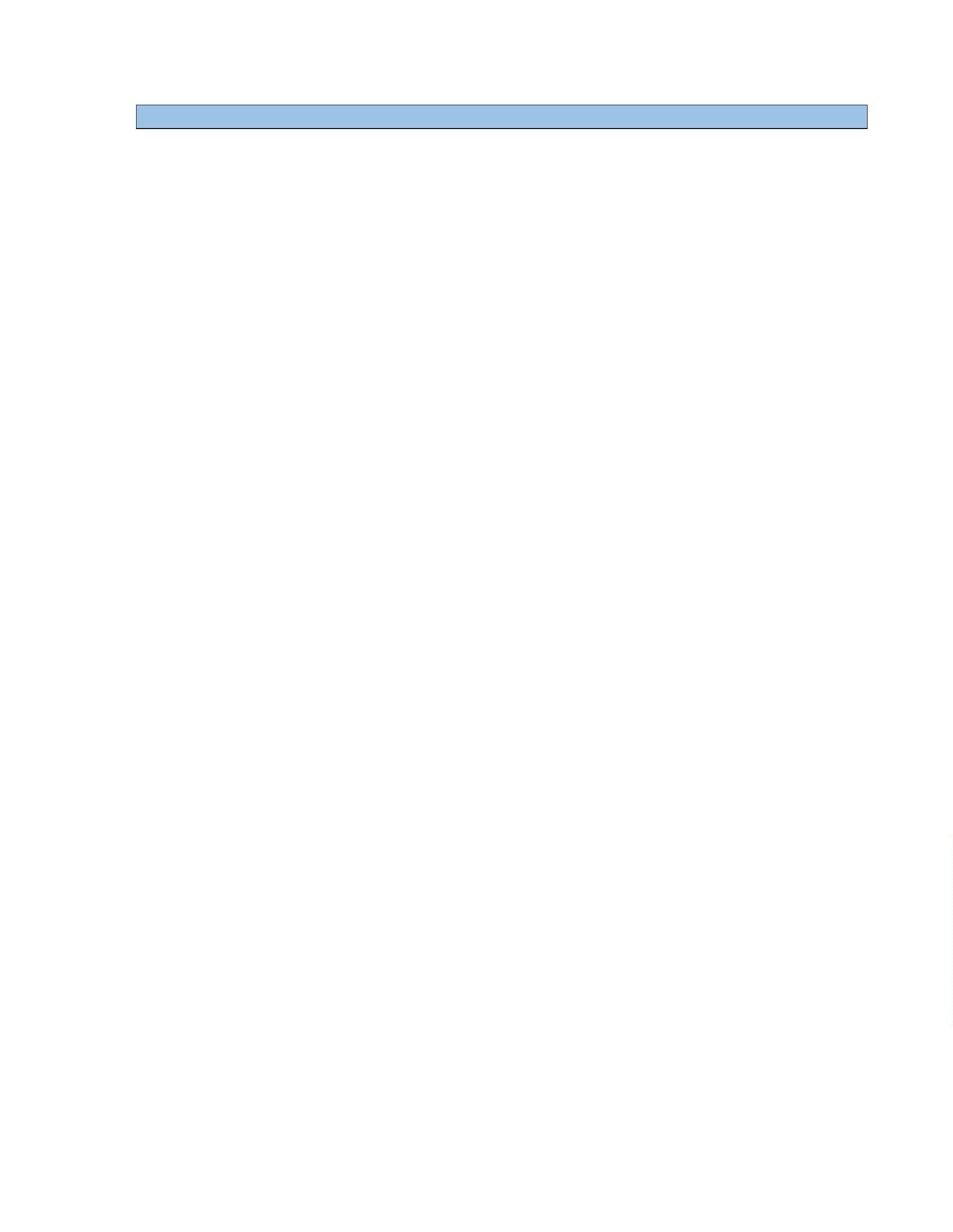 RESEARCH PLAN OF THE ACTIVITY FOR THE STUDENTS’ SCIENTIFICASSOCIATION – to be filled in by the studentTitle of SSA topic:Name of student:Name of Supervisor(s):Introduction of the Research Problem:Objectives of Research:Characteristics of Research material/Patients/Sample:Research method/procedure:Applied methods:A report must be submitted every semester by the students to the Head of the Scientific Students’ Associationabout their professional development in the Association (1-2 typed pages signed by the supervisor).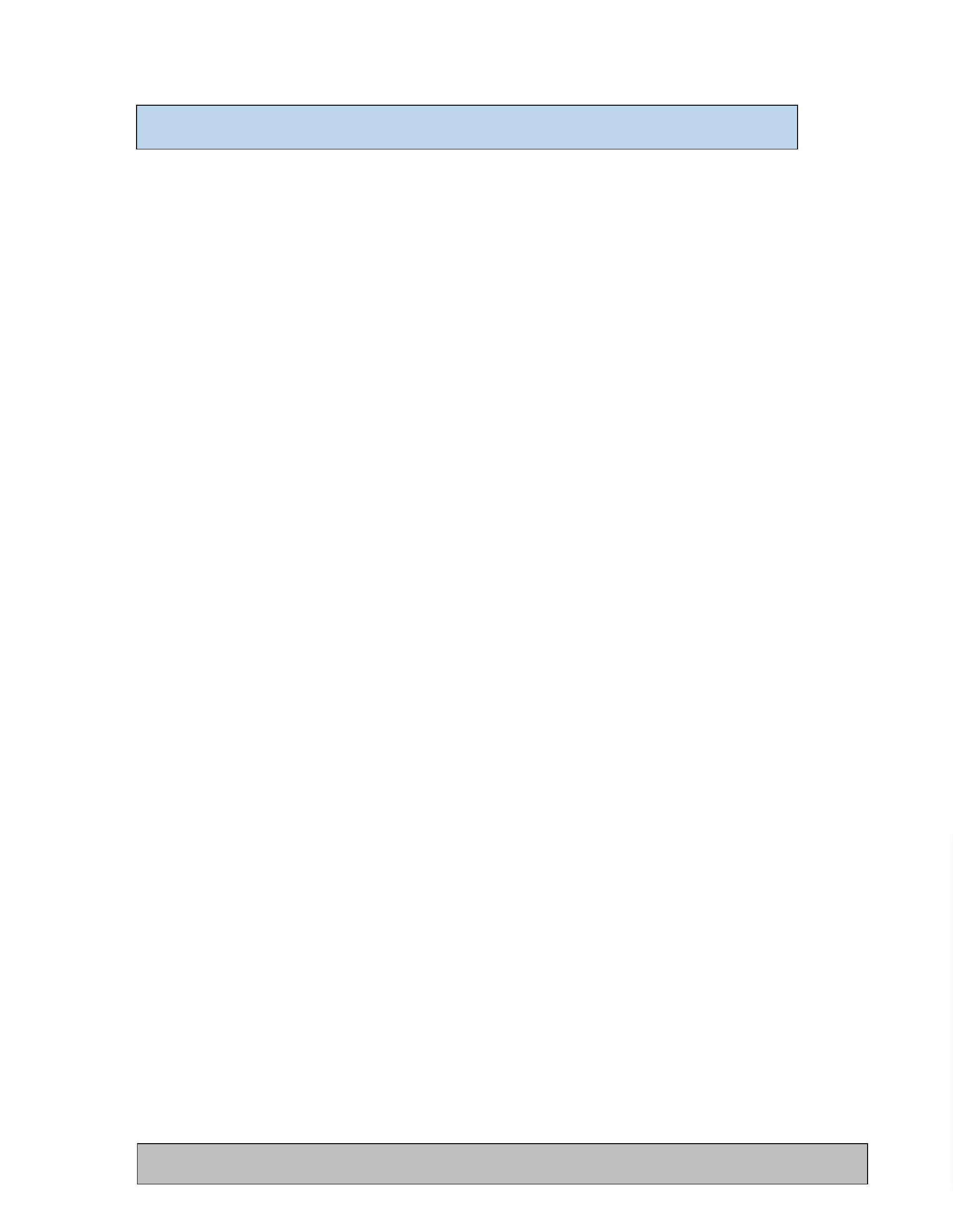 